		Agreement		Concerning the Adoption of Harmonized Technical United Nations Regulations for Wheeled Vehicles, Equipment and Parts which can be Fitted and/or be Used on Wheeled Vehicles and the Conditions for Reciprocal Recognition of Approvals Granted on the Basis of these United Nations Regulations*(Revision 3, including the amendments which entered into force on 14 September 2017)_________		Addendum 64 – UN Regulation No. 65		Revision 2 - Amendment 4Supplement 11 to the original version of the Regulation – Date of entry into force: 
30 September 2021		Uniform provisions concerning the approval of special warning lamps for power-driven vehicles and their trailersThis document is meant purely as documentation tool. The authentic and legal binding texts is: 	ECE/TRANS/WP.29/2021/34._________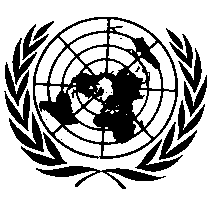 UNITED NATIONSParagraph 1.3., amend to read:"1.3.	The frequency f is the number of flashes or groups of flashes (see Annex 5, para. 6) within one second,"Paragraph 1.4., amend to read:"1.4.	The "on" time tH means the period of time within which the luminous intensity of the flashing light is superior to 1/10 of the maximum value (peak value) Jm. In case of groups of several flashes the “on” time shall be measured from the beginning of the first flash of the group to the end of the last flash of the same group."Paragraph 1.5., amend to read:"1.5.	The "off" time tD means the period of time within which the luminous intensity of the flashing light is less than 1/100 of the maximum value (peak value) Jm, but not more than 10 cd. In the case of groups of several flashes the "off" time shall be measured from the end of the last flash of the group to the beginning of the first flash of the next group."Paragraph 2.2.5., amend to read:"2.2.5.	Two samples, in principle for a rated voltage of 12 volts and for only one colour, and eventually two other samples for any other rated voltage in the case where an application is submitted simultaneously or subsequently for approval of special warning lamps of other rated voltages. In this case, it is sufficient to carry out tests according to paragraph 5.6. below"Annex 5, paragraph 7.1., amend to read:"7.1.	The frequency, the "ON" time and the "OFF" time shall be as specified in the table below"E/ECE/324/Rev.1/Add.64/Rev.2/Amend.4−E/ECE/TRANS/505/Rev.1/Add.64/Rev.2/Amend.4E/ECE/324/Rev.1/Add.64/Rev.2/Amend.4−E/ECE/TRANS/505/Rev.1/Add.64/Rev.2/Amend.43 December 2021Colour blue, amber or redRotating system or flashing light sources(Categories T and X)Frequency f (Hz)	max.4.0Frequency f (Hz)	min.2.0"ON" time tH (s)	max.0.4/f"OFF" time tD (s)	min.0.1